La Argentina Huila, febrero  12  del 2019 


Decano Académico.
Universidad UNITEC 
La Ciudad


ASUNTO: Aplazar semestre 

Respetados Señores:   Reciban un cordial saludo y buenos deseos para el presente año.
El motivo de la presente es para comunicarles mi decisión de aplazar por un periodo de un semestre  académico mi participación en la especialización Gestión de la seguridad y salud en el trabajo. Esto porque he presentado este mes un problema económico de fuerza mayor  que me impiden generar el recurso  para pagar mi matricula, a su vez solicito muy amablemente me permitan ver una materia que perdí el semestre pasado (Riesgos locativos y mecánicos) esto en aras de no desligarme este semestre de la universidad. De antemano  agradezco la consideración de esta solicitud,
Atentamente,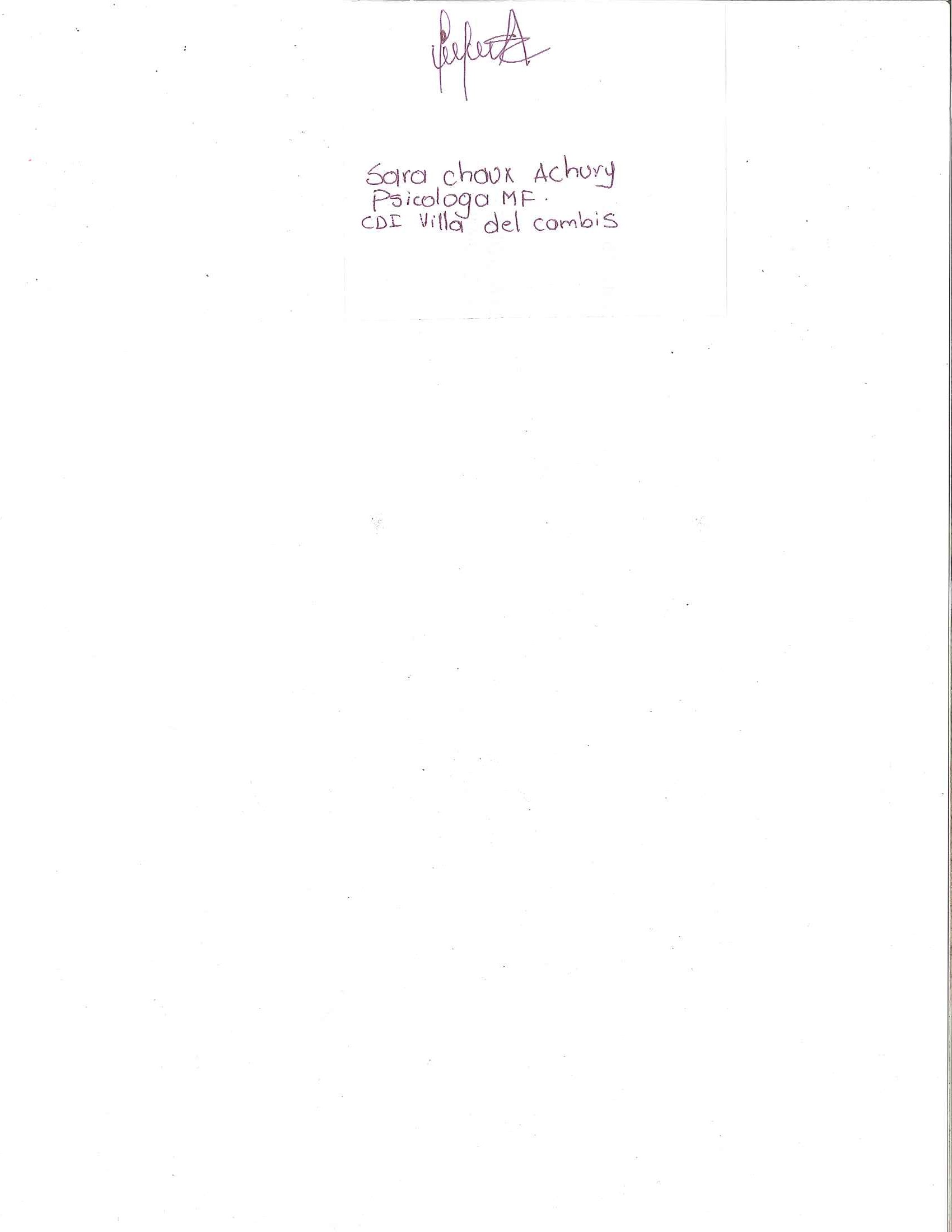 SARA MYRYANY CHAUX ACHURYCC: 26543316 